7199-22-00-2а/232ПОСТАНОВЛЕНИЕ(дополнительное)1 марта 2023 года	город АстанаСудебная коллегия по гражданским делам суда города Астаны в составе председательствующего судьи Канбаева А.К.,судей Рамазановой А.К., Мирзоян Т.Ю.,с участием представителя истца Кенбеиловой Ж.Н., представителя ответчика ТОО «АРК Баланс» Далабаева Р.С.,рассмотрев в открытом судебном заседании посредством мобильной видео,-конференцсвязи, заявление представителя истца Кенбеиловой Ж.Н. о вынесении дополнительного постановления по гражданскому делу по иску Н к товариществу с ограниченной ответственностью «АРК Баланс», кооперативу собственников помещений (квартир) «GREEN VILLAGE ASTANA» о возмещении материального ущерба,УСТАНОВИЛА:Н обратился в суд с указанным иском к ответчикам товариществу с ограниченной ответственностью «АРК Баланс», кооперативу собственников помещений (квартир) «GREEN VILLAGE ASTANA» (далее – ТОО, КСПК) и просил взыскать с ответчиков в солидарном порядке материальный ущерб в виде произведенных затрат на ремонт в размере 4 776 068 тенге, в результате затопления квартиры, а также понесённые по делу судебные расходы по оплате государственной пошлины в сумме 49 239 тенге, по оплате помощи представителя в размере 380 000 тенге, за оплату специалисту 25 000 тенге и почтовые расходы – 15 786 тенге..Решением Есильский районный суд города Астаны от 30 ноября 2022 года иск удовлетворен частично и взыскано с ТОО «АРК Баланс» в пользу Н сумма материального ущерба в размере 3 906 888 тенге, судебные расходы в размере 304 854,88 тенге, всего 4 211 742,88 тенге.В удовлетворении остальной части требований – отказано.На данное решение истцом и ответчиком ТОО «АРК Баланс» поданы апелляционные жалобы.Постановлением судебной коллегии по гражданским делам суда города Астаны от 8 февраля 2023 года решение суда оставлено без изменения.Апелляционные жалобы истца и ответчика ТОО «АРК Баланс» -оставлены без удовлетворения.В ходе рассмотрения дела представителем истца Кенбеиловой Ж.Н. завялено ходатайство о взыскании оплаты помощи представителя в суде первой и апелляционной инстанции в полном объеме, так как суд необоснованно снизил данную сумму с 380 000 тенге до 250 000 тенге.Однако, в постановлении, коллегией данное ходатайство не было разрешено.В связи с чем, 16 февраля 2023 года от представителя истца Кенбеиловой Ж.Н. поступило ходатайство о вынесении дополнительного постановления.В суде апелляционной инстанции представитель Кенбеилова Ж.Н. доводы заявления поддержала и просила удовлетворить, взыскать в пользу истца расходы на представителя в размере 130 000 тенге.Представитель ответчика ТОО «АРК Баланс» Далабаев Р.С. против удовлетворения ходатайства возражал.Заслушав пояснения участвующих по делу лиц, изучив доводы заявления и материалы дела, судебная коллегия приходит к следующему.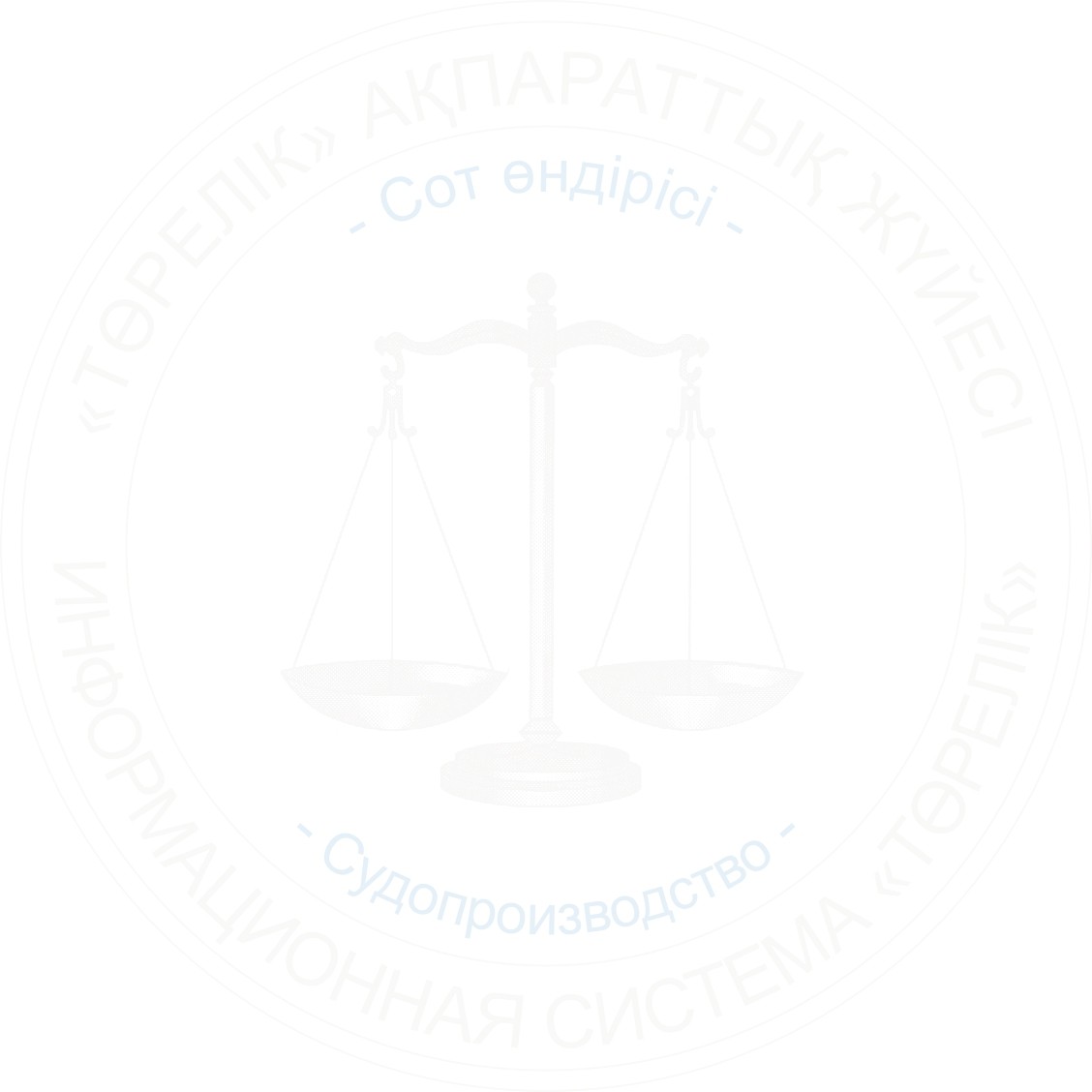 Согласно части 4 статьи 426 ГПК в случаях и порядке, предусмотренных статьей 236 настоящего Кодекса, суд апелляционной инстанции вправе вынести дополнительное постановление.В соответствии с подпунктами 1), 3) части 1 статьи 236 ГПК, суд, вынесший решение по делу, может по заявлению лиц, участвующих в деле, или по своей инициативе вынести дополнительное решение в случаях: если по какому-либо требованию, по которому лица, участвующие в деле, представляли доказательства и давали объяснения; если судом не разрешен вопрос о судебных расходах.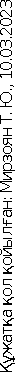 В силу статьи 109 ГПК стороне, в пользу которой состоялось решение, суд присуждает с другой стороны все понесенные по делу судебные расходы.Согласно статье 113 ГПК по ходатайству стороны, в пользу которой состоялось решение, суд присуждает с другой стороны, понесенные ею расходы по оплате помощи представителя (нескольких представителей), участвовавшего в процессе и не состоящего с этой стороной в трудовых отношениях, в размере фактически понесенных стороной расходов. По имущественным требованиям общая сумма этих расходов не должна превышать десять процентов от удовлетворенной части иска. По требованиям неимущественного характера сумма расходов взыскивается в разумных пределах, но не должна превышать триста месячных расчетных показателей.Учитывая, что истцом заявлено требование имущественного характера, представителю произведена оплата: 150 000 тенге – за подачу иска; 20 000 тенге за участие в примирительных процедурах; 150 000 тенге - за участие в суде 1 инстанции; всего – 320 000 тенге; по решению суда с ТОО «АРК Баланс» в пользу Н взыскана сумма материального ущерба в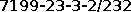 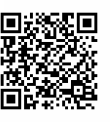 размере 3 906 888 тенге, поэтому сумма возмещения судебных расходов по оплате помощи представителя истца в размере 320 000 тенге тенге не превышала пределов, установленных статьей 113 ГПК, поэтому у суда не имелось оснований для снижения данной суммы до 250 000 тенге.Кроме того, согласно пункта 14 нормативного постановления Верховного Суда Республики Казахстан от 25 декабря 2006 года № 9 «О применении судами Республики Казахстан законодательства о судебных расходах по гражданским делам» разъяснено, что возмещение расходов по оплате помощи представителя, участвовавшего в процессе, производится в соответствии с требованиями статей 109, 113 ГПК. Сумма возмещения судебных расходов по оплате помощи представителя по делам имущественного характера не должна превышать пределы, установленные статьей 113 ГПК, и не может быть снижена по ходатайству сторон или усмотрению суда.Таким образом, учитывая, что истец, заявил ходатайство на заседании коллегии, а суд апелляционной инстанции при вынесении постановления, данный вопрос не разрешил, с ответчика ТОО «АРК Баланс» за участие представителя в суде первой инстанции в пользу истца подлежит довзыскать 70 000 тенге, а также взыскать за участие представителя в суде апелляционной инстанции, произведенную истцом оплату 27 декабря 2022 года, в размере 60 000 тенге. Всего подлежит взысканию 130 000 тенге.Руководствуясь статьями 236 ГПК, частью 4 статьи 426, статьёй 431ГПК, коллегияПОСТАНОВИЛА:Заявление представителя истца Кенбеиловой Ж.Н. о вынесении дополнительного постановления по данному делу удовлетворить.Взыскать с товарищества с ограниченной ответственностью «АРК Баланс» в пользу Н расходы по оплате помощи представителя в сумме 130 000 (сто тридцать тысяч) тенге.Дополнительное постановление вступает в законную силу со дня его оглашения и может быть обжаловано с соблюдением требований Гражданского процессуального кодекса в кассационном порядке в судебную коллегию по гражданским делам Верховного Суда Республики Казахстан.Председательствующий	Канбаев А.К.Судьи	Рамазанова А.К.Мирзоян Т.Ю.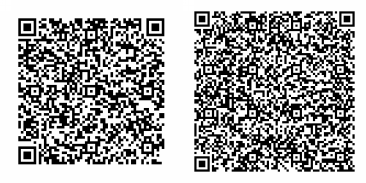 